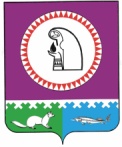 Об  утверждении  перечня   муниципальныхуслуг сельского  поселения Карымкары,  предоставляемых  по  принципу  «одного окна» в  муниципальном  автономном учреждении «Многофункциональный  центр предоставления государственных  и  муниципальных  услуг Октябрьского  района»В соответствии с Федеральным законом от 27.07.2010 № 210-ФЗ «Об организации предоставления государственных и муниципальных услуг»:1. Утвердить перечень   муниципальных  услуг сельского  поселения Карымкары, предоставляемых  по  принципу  «одного окна»  в  муниципальном  автономном учреждении «Многофункциональный  центр предоставления  государственных  и  муниципальных  услуг Октябрьского  района» согласно  приложению.2. Настоящее постановление обнародовать и разместить на официальном веб-сайте Администрации поселения (www.adm-kar.ru) в информационно – телекоммуникационной сети общего пользования (компьютерной сети «Интернет»).3. Постановление вступает в силу после его официального обнародования.4. Контроль  выполнением  настоящего постановления  возложить на заместителя главы администрации  Баклыкову Л.А.Глава сельского поселения Карымкары						М.А.КлимовПеречень   муниципальных  услуг сельского  поселения Карымкары,предоставляемых  по  принципу  «одного окна»в  муниципальном  автономном учреждении «Многофункциональный  центр предоставления  государственных  и  муниципальных  услуг Октябрьского  района»1.  Присвоение, изменение, аннулирование адресов.2. Утверждение схемы расположения земельного участка или земельных участков на кадастровом плане.        3.   Прекращение права постоянного (бессрочного) пользования земельными участками, находящимися в муниципальной собственности или государственная собственность на которые не разграничена.Согласовано:Заместитель главы администрациисельского поселения Карымкары                                                               Л.А. БаклыковаСпециалист по общим и юридическим вопросамадминистрации сельского поселения Карымкары	Н.А. ФарносоваПодготовил:Баклыкова Л.А.Тел. 23313АДМИНИСТРАЦИЯ СЕЛЬСКОГО ПОСЕЛЕНИЯ ПЕРЕГРЕБНОЕОктябрьского района  Ханты-Мансийского автономного округа-ЮгрыПОСТАНОВЛЕНИЕАДМИНИСТРАЦИЯ СЕЛЬСКОГО ПОСЕЛЕНИЯ ПЕРЕГРЕБНОЕОктябрьского района  Ханты-Мансийского автономного округа-ЮгрыПОСТАНОВЛЕНИЕАДМИНИСТРАЦИЯ СЕЛЬСКОГО ПОСЕЛЕНИЯ ПЕРЕГРЕБНОЕОктябрьского района  Ханты-Мансийского автономного округа-ЮгрыПОСТАНОВЛЕНИЕАДМИНИСТРАЦИЯ СЕЛЬСКОГО ПОСЕЛЕНИЯ ПЕРЕГРЕБНОЕОктябрьского района  Ханты-Мансийского автономного округа-ЮгрыПОСТАНОВЛЕНИЕАДМИНИСТРАЦИЯ СЕЛЬСКОГО ПОСЕЛЕНИЯ ПЕРЕГРЕБНОЕОктябрьского района  Ханты-Мансийского автономного округа-ЮгрыПОСТАНОВЛЕНИЕАДМИНИСТРАЦИЯ СЕЛЬСКОГО ПОСЕЛЕНИЯ ПЕРЕГРЕБНОЕОктябрьского района  Ханты-Мансийского автономного округа-ЮгрыПОСТАНОВЛЕНИЕАДМИНИСТРАЦИЯ СЕЛЬСКОГО ПОСЕЛЕНИЯ ПЕРЕГРЕБНОЕОктябрьского района  Ханты-Мансийского автономного округа-ЮгрыПОСТАНОВЛЕНИЕАДМИНИСТРАЦИЯ СЕЛЬСКОГО ПОСЕЛЕНИЯ ПЕРЕГРЕБНОЕОктябрьского района  Ханты-Мансийского автономного округа-ЮгрыПОСТАНОВЛЕНИЕАДМИНИСТРАЦИЯ СЕЛЬСКОГО ПОСЕЛЕНИЯ ПЕРЕГРЕБНОЕОктябрьского района  Ханты-Мансийского автономного округа-ЮгрыПОСТАНОВЛЕНИЕАДМИНИСТРАЦИЯ СЕЛЬСКОГО ПОСЕЛЕНИЯ ПЕРЕГРЕБНОЕОктябрьского района  Ханты-Мансийского автономного округа-ЮгрыПОСТАНОВЛЕНИЕ«21»января2016г.№7-пп. Карымкарып. Карымкарып. Карымкарып. Карымкарып. Карымкарып. Карымкарып. Карымкарып. Карымкарып. Карымкарып. КарымкарыПриложение                                                                                                                             к постановлению администрации сельского поселения Карымкары                                                                                            от  21.01.2016 г. № 7-п